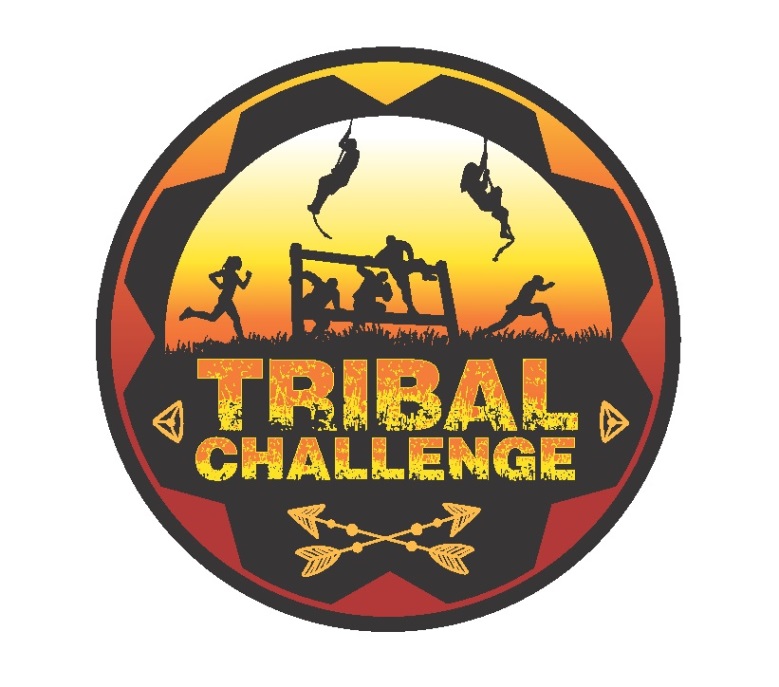 Presented by: The Rotary Club of HatboroA Team Obstacle Course Race on the Horsham Power Line Trail 3 miles of physical and fun challenges Prepare to get wet and dirty!Wednesday, July 11, 2018Start times between 6pm and 7pmTeams of four – coed, female or maleTeam name, theme, and costume encouraged(Sports team, TV show, corporate, etc.)Additional Event DetailsCourse starts and finishes at the Hatboro- Horsham High School Stadium, 411 Babylon Rd, Horsham, PA 19044, and the course is along the Horsham Power Line Trail.Teams of four, aged 15 years old and over. Prizes awarded to the three teams judged to have the best combination of team name, theme, and costume.Waves of up to 30 teams will be sent out every 10 minutes between 6pm and 7pm, select your start time when registering. Competitive teams are encouraged to register for a 6pm start.All team members must complete the course and finish together; last team member across finish line is the teams finishing positionScoring is a point system based on finishing position from your start time and points awarded for completion of challenges. Prizes awarded to the top three teams.All team members receive a Tribal Challenge event shirt. Post Event Celebration between 8-10pm, at Magerk's HorshamOutdoor shower system and changing tents are provided at the event.Course map and challenge details will be emailed a few days prior to the event. Register on-line at Run The Day Facebook.com/TribalChallenge